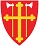 ReferatMøtetid:	Mandag 2015-06-08 kl.19.00.Møtested:	Kroer kirkestueMøtte:Leder			 Asbjørn RønningNestleder/sekr.	Svend Kristian Martinsen Fast medlem		Solveig Røed		Prest			Anette Cecilie Nylænder	Forfall:Fast medlem		Inge Lise WærstadVaramedl. 		Arne MartinsenKopi til:Kantor			Anne-Christine Pittet GrolidKateket		Jenny Marie AagedalKirkeverge		Astrid Holmsen Krogh Menighetskoord.	Hanne-Marit PettersenProst			Hege Elisabeth FagermoenOppfølgingsansvar er markert med rødtSaker 2015/22	Godkjenning av referatene fra 2015-05-05 og 2015-05-15Vedtak: 	Referatene godkjent2015/23	Gudstjenesteliste for høsten 2015Listen gjennomgått. Følgende kommentarer fremkom:Det hadde vært ideelt med høsttakkefest litt tidligere enn oppsatt, pga ønske om å bruke fersk lokal grøde. Egentlig er helgene i høstferien det ideelle tidsrom, men dårlig tidspunkt for menigheten. MR foretrekker derfor å holde på oppsatt tidspunkt for dette året.Det er satt opp gudstjeneste 1. juledag, som ønsket av MR.Det manglet dato for «Syng høst». ACN tar kontakt med ACPG på telefon, og de blir enige om 2015-11-15 kl. 18 (eller 19). Sannsynligvis en Afrikanske messe.2015-12-06 er lysmesse (med konfirmantpresentasjon).Vedtak:Listen (vedlegg 1) godkjennes (med komplettering ang. Syng Høst) (vedlegg 1).ACN bes rette opp listen i henhold til ovenstående.2015/24	Orienteringssaker / oppfølgingssaker«Ny liturgi» Prøveperioden for er over.  Den utsatte høringsfristen 2015-09-15 nærmer seg, og MR må behandle saken endelig på sitt første møte etter sommerferien 2015-08-26. Sekretær bes om å medbringe tidligere innkomne kommentarer (bl.a i årsmøte). Saken skal deretter legges frem for Menighetsmøte. NB. Sekretærs kommentar:Kroer MB må behandle saken før gudstjenesten 2015-08-23, da man ikke kan ha Menighetsmøte i neste gudstjeneste som er konfirmasjon. Det betyr at møte berammet til 2015-08-26 skyves til før 2015-08-23 (AR).b. Barneparken. Avventer fortsatt kommunens avgjørelse ang skattetakst.SKM sørger for at taket sjekkes før sommerferien 2015 og konfererer Ragnar Larsen angående nødvendige tiltak.c. 50-årskonfirmantene var invitert til 07.06. Evaluering.5 av 7 konfirmanter møtte. Dette må anses som veldig bra. Anette prest nevnte konfirmant-jubiléet under informasjons-punktet ved starten av gudstjenesten. Dette ble godt mottatt og bør innføres som fast ordning.Det ble tatt nytt konfirmantbilde i kordøren. Asbjørn hadde en morsom og interessant 1965-quiz under kirkekaffen.Bjørg M var som vanlig en dyktig guide på Kroer skole. Konfirmantene så ut til å trives.  Tradisjonen bør videreføres.  d. MR – valg 2015-09-13--14.09 Praktiske forberedelser.Holdes i kjelleren på Kroer skole OK.e. Høstens MR-møter(«noe til kaffen»-ansvarlig i parentes)26.8	(SKM) 14.9	Etter valget. Valgstyret=MR.23.9	(Solveig)28.10	(Inger-Lise)2015/24 	Evt.Salmekveld med Eivind Skeie 2015-06-11 i Kroer kirke kl. 18:00.Kirkekoret, Kroer AdHoc-kor, barnekantoriet etc.Kroer MR ønsker at det arrangeres en samtalekveld med teolog(er) (ACN) tilstede angående at man oppfatter at kirken stadig er «på gli» når det gjelder holdninger og ordninger. Historisk: Kvinner i forsamlingen, adiafora, kvinnelige prester, samboerskap, gjengifte etc. etc.. Nå: Homofili, likekjønnet ekteskap etc./skm